Тематическое занятие во второй младшей группе «День Победы»Цель: формировать у детей понятие о Великой Отечественной войне, о празднике 9 Мая.Задачи: познакомить детей со стихотворениями, посвящёнными Дню Победы, с песнями военных лет, с новыми словами и объяснить их значение (Великая Отечественная война, фашисты, Вечный огонь, ветеран, потомок, парад, герой).Предварительная работа:-рассматривание иллюстраций с изображением сражений, водружения флага над Рейхстагом, возвращения героев с войны, парада, ветеранов, салюта и др.;- чтение стихотворений, посвящённых 9 Мая;- прослушивание песен военных лет;- коллективная работа "Праздничный салют".Ход занятия:Ребята, каждый год в начале мая, наша страна празднует великий праздник - День Победы. Он  посвящён всем людям, охраняющим мир на земле, всем солдатам и офицерам, отдавшим жизнь за Родину, всем мирным жителям, терпевшим тяготы войны и трудившимся для Великой Победы."День Победы" (А. Усачев)Что такое День Победы?Это утренний парад:Едут танки и ракеты,Марширует строй солдат.Что такое День Победы?Это праздничный салют.Фейерверк взлетает в небо,Рассыпаясь там и тут.Что такое День Победы?Это песни за столомЭто речи и беседыЭто дедушки альбом.Это фрукты и конфеты,Это запахи весны.Что такое День Победы?Это значит - нет войны.Ранним июньским утром фашистская Германия напала на нашу мирно спящую страну. Фашисты бомбили цветущие города, жгли деревни, убивали людей. Они хотели уничтожить нашу Родину, но весь народ встал на её защиту. Началась долгая и страшная Великая Отечественная война.Взрослые и дети, старики и женщины, рука об руку сражались и трудились, чтобы защитить и сохранить свою Родину.Наш народ мужественно сражался и победил!День, когда закончилась война, и стал всеми любимым, всенародным праздником 9 МАЯ!Много стихотворений о мужестве и подвигах героев было написано.В лучистом цвету неоглядные дали,И песни звенят на просторах страныИ солнце, и песню в боях отстоял иГерои давно отгремевшей войны. Наш народ победил в этой войне, но не все дожили до Великой Победы. И с каждым годом все меньше остаётся ветеранов, участников войны.- Ребята, скажите, а кто такие ветераны? (Ответы детей).- Правильно! Это люди, которые воевали в войне, а теперь они состарились.Говорят, это праздник со слезами на глазах, потому что ветераны и все люди в этот день, радуются Победе и грустят о героях, погибших на полях сражений.Великая Отечественная война принесла много горя и страданий, унесла много жизней, и чтобы она никогда не повторилась, люди должны помнить о ней. В каждом городе нашей страны есть памятники погибшим героям. У нас,в Балашихе они тоже есть. В центре города есть площадь Славы, над ней возвышается стела в память воинам- землякам и горит Вечный огонь. У подножия памятника всегда лежат живые цветы. Их приносят благодарные потомки.- Кто это такие, "потомки"? (Ответы детей).- Верно, это мы с вами!Мы тоже можем принести цветы и почтить память всех погибших воинов.А мы с вами, сами превратимся в цветы и немного поиграем.Физкультминутка "Цветы":Наши нежные цветки (пальцы в виде бетона, руки плавно поднимаем)Распускают лепестки (плавно раскрываем пальцы)Ветерок чуть дышит,Лепестки колышет (качаем руки над головой)Наши алые цветкиЗакрывают лепестки (закрываем пальцы)Тихо засыпают,Головой качают (опускаем руки вниз, покачиваем кистями).Наши воины шли на войну защищать своих родных, и в редкие минуты покоя они пели чудесные песни, тоскуя о них.Вот одна из этих песен, послушайте, ребята!Звучит песня "Катюша".Правда, замечательная песня? Она остаётся любимой песней миллионов людей на земле, и поют её на разных языках.В нашей стране ежегодно проходит парад, посвящённый Дню Победы, а вечером все идут на площади своих городов и смотрят на великолепный праздничный салют.Когда вы придете сегодня домой, не забудьте поздравить своих родных с наступающим праздником. Попросите родителей, отвести вас к Вечному огню и вместе почтите память погибших героев, а вечером попросите рассказать вам о войне и Великой Победе.Хочу закончить наше праздничное занятие словами поэта:Пусть будет мирПусть небо будет голубым,Пусть в небе не клубится дым,Пусть пушки грозные молчатИ пулемёты не строчат,Чтоб жили люди, города,Мир нужен на земле всегда! (Н. Найденова)Благодарю вас, ребята за хорошее поведение и внимание. С наступающим Днём Победы!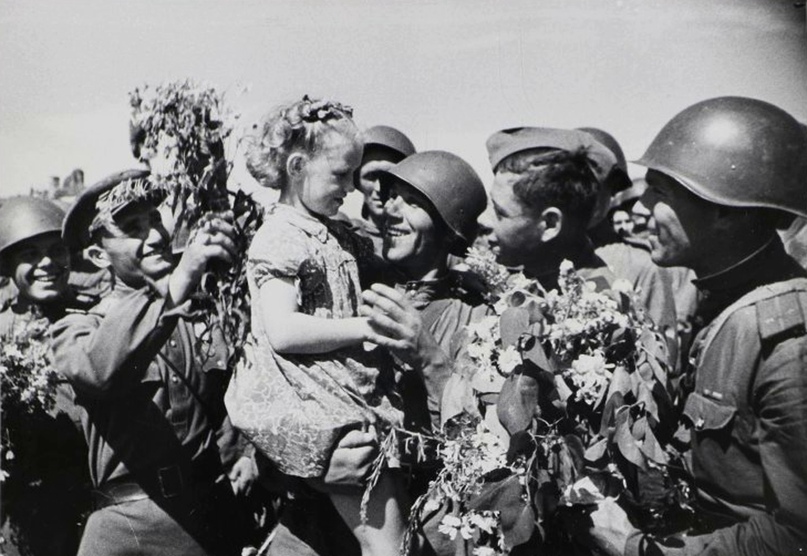 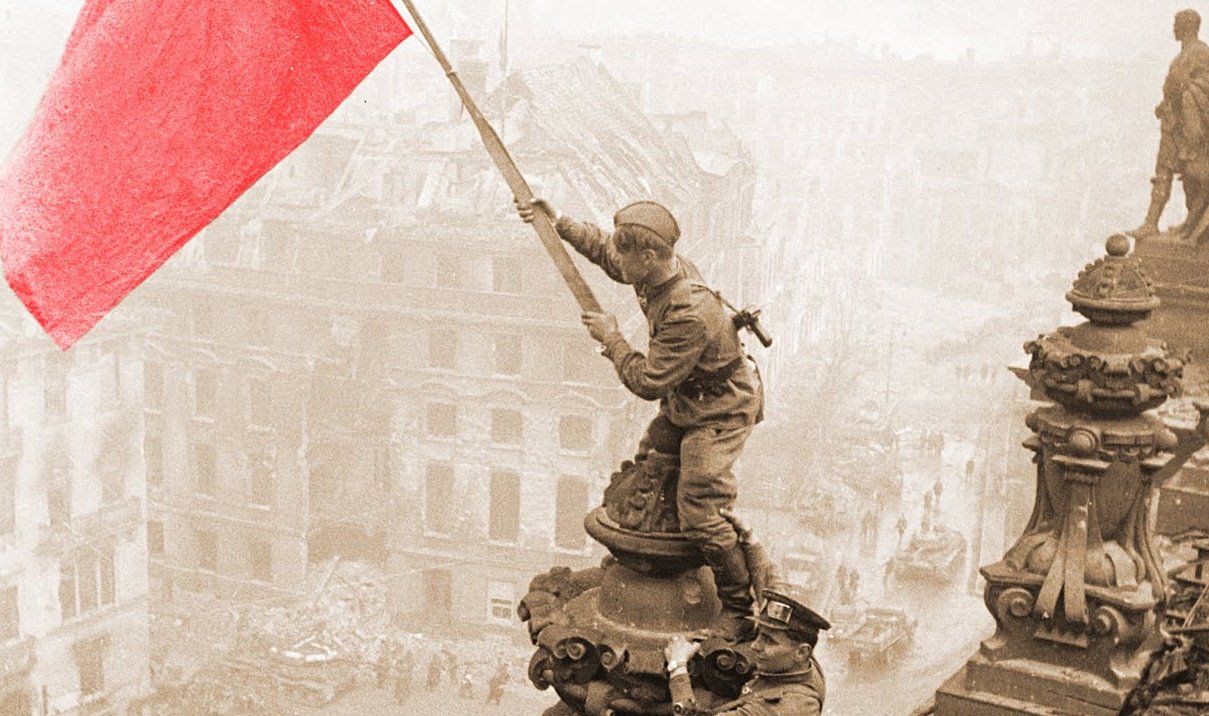 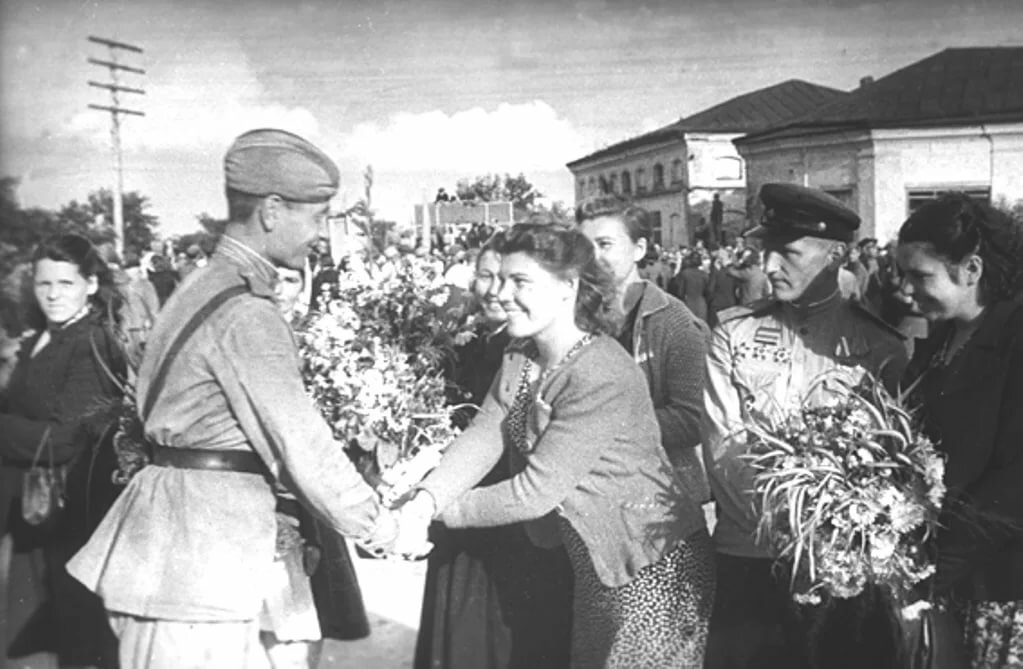 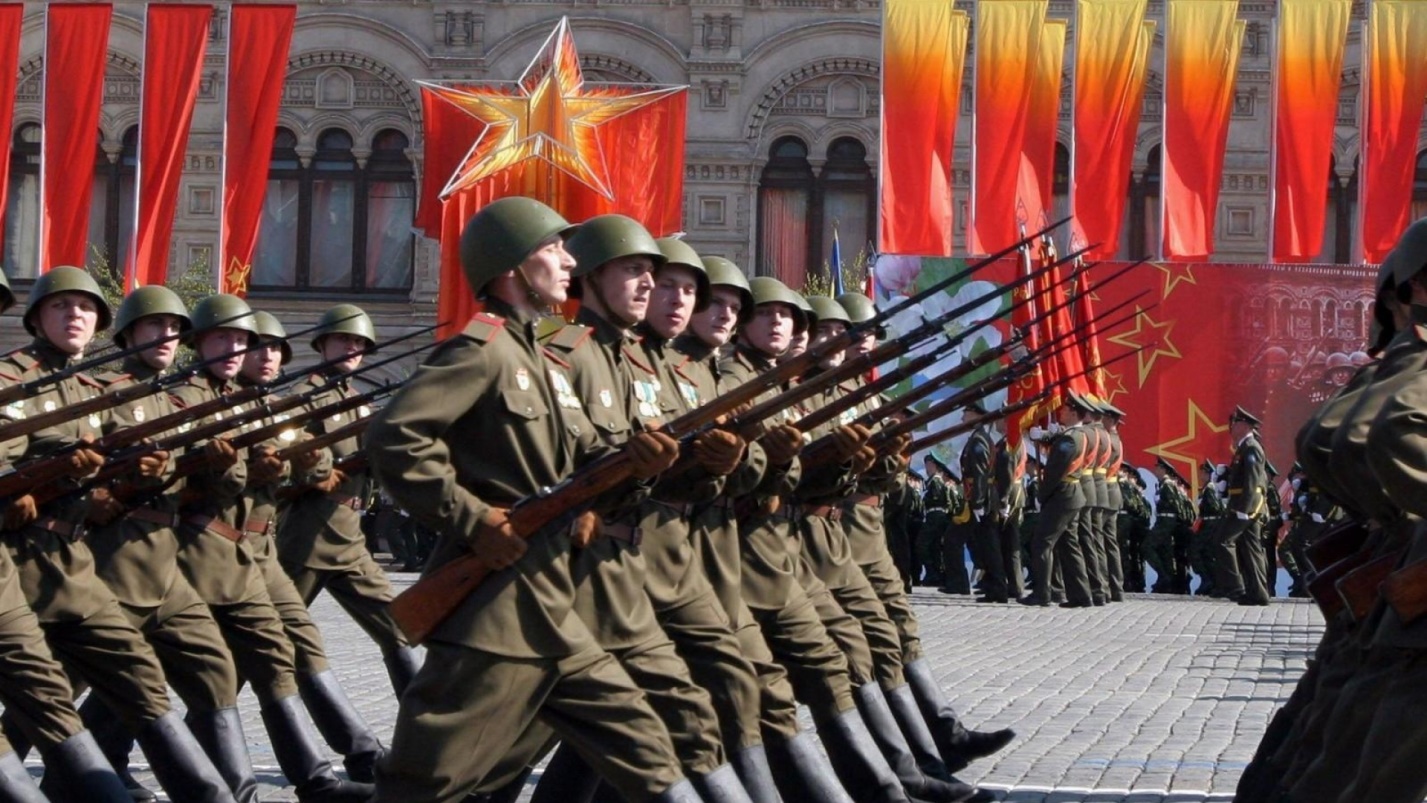 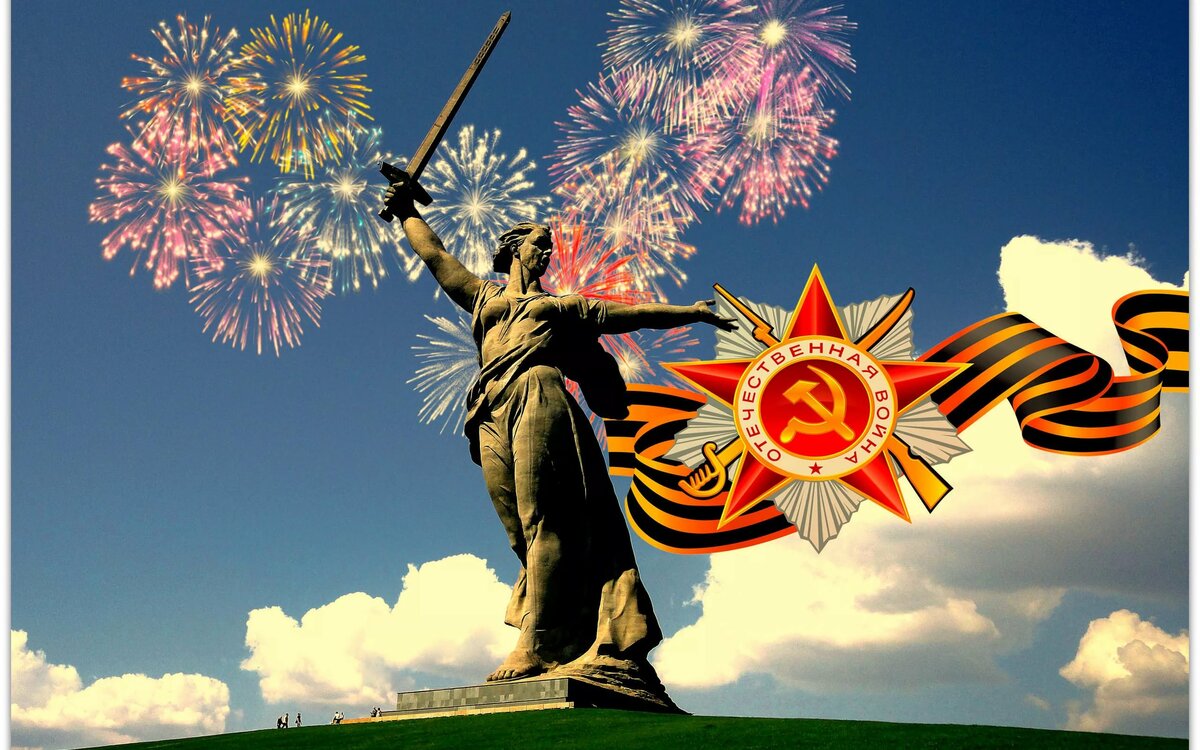 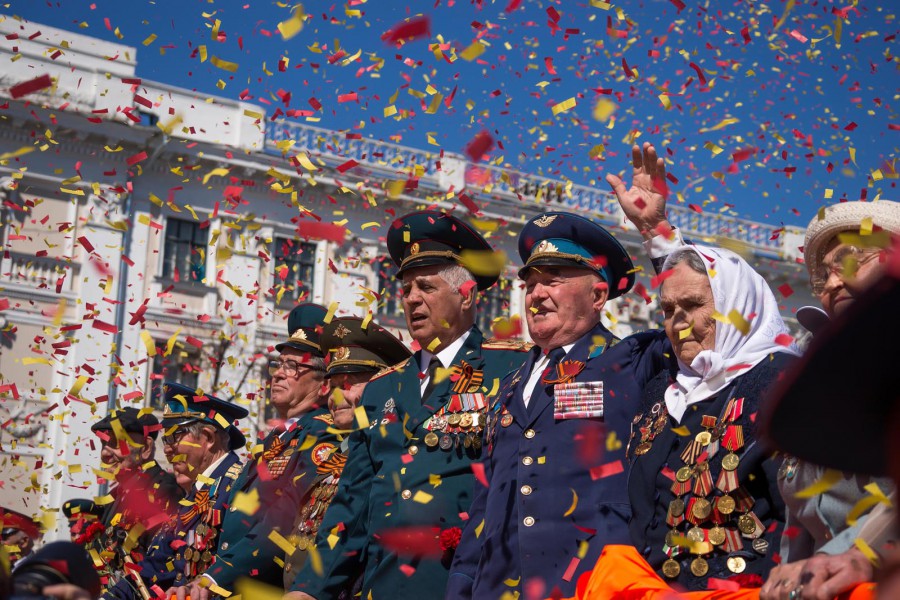 